Dear Sir/Madam,It is my pleasure to invite you to attend a meeting of ITU-T Study Group 2 Regional Group for the Americas (SG2RG-AMR), which is planned to be run fully virtual on 7 September 2021. Note that no fellowships will be awarded. The working languages of the meeting will be English and Spanish.The meeting will be run from 1500 hours to 19h00 hours, Geneva time (10h00 to 14h00 Buenos Aires time), using the MyMeetings remote participation tool.Key deadlines:Additional meeting information is set out in Annex A. A draft meeting agenda, prepared in agreement with the SG2RG-AMR Chairman (Mr Edgardo Guillermo CLEMENTE, Argentina) is set out in Annex B.Practical information relating to the meeting will be posted on the SG2RG-AMR webpage at: 
http://www.itu.int/en/ITU-T/studygroups/2017-2020/02/sg2rgamrParticipation in the SG2RG-AMR meeting is defined per clause 2.3.3 of WTSA Resolution 1 (Rev. Hammamet, 2016). Please note that continuity of representation would be helpful to the group's work. I wish you a productive and enjoyable meeting.	Annexes: 2ANNEX A
Additional informationWORKING METHODS AND FACILITIESDOCUMENT SUBMISSION AND ACCESS: The meeting will be run paperless. Member Contributions and draft TDs should be submitted by e-mail to tsbsg2@itu.int using the appropriate template. Access to meeting documents is provided from the regional group homepage, and is restricted to ITU-T Members with an ITU account that has TIES access.WORKING LANGUAGES: In agreement with the Chairman of the group, the working languages of the meeting will be English and Spanish.INTERACTIVE REMOTE PARTICIPATION: The MyMeetings tool will be used to provide remote participation for all sessions. Delegates must register for the meeting and identify themselves and their affiliation when taking the floor. Remote participation is provided on a best-effort basis. Participants should be aware that the meeting will not be delayed or interrupted because of a remote participant’s inability to connect, listen or be heard, as per the chairman's discretion. If the voice quality of a remote participant is considered insufficient, the Chairman may interrupt the remote participant and may refrain from giving the participant the floor until there is indication that the problem is resolved. The meeting chat facility is an integral part of the meeting and its use is encouraged to facilitate efficient time management during the sessions.PRE-REGISTRATION, FELLOWSHIPS AND VISA SUPPORTREGISTRATION: Registration is mandatory and is to be done online via the regional group home page at least one month before the start of the meeting. As outlined in TSB Circular 68, the ITU-T registration system requires focal-point approval for registration requests; TSB Circular 118 describes how to set up automatic approval of these requests. Some options in the registration form apply only to Member States. The membership is invited to include women in their delegations whenever possible.Registration is mandatory via the online registration form on SG2RG-AMR webpage. Without registration, delegates will not be able to access the MyMeetings remote participation tool.NEW DELEGATES, FELLOWSHIPS AND VISA SUPPORT: For virtual meetings, since there is no travel involved, no fellowships are provided and visa support is not applicable. ANNEX BDraft Agenda 
Meeting of ITU-T SG2 Regional Group for the Americas (SG2RG-AMR)
Virtual, 7 September 2021Updates to this agenda can be found in SG2RG-AMR-TD58.________________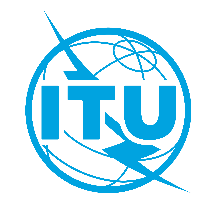 International telecommunication unionTelecommunication Standardization Bureau International telecommunication unionTelecommunication Standardization Bureau Geneva, 30 April 2021Geneva, 30 April 2021Ref:TSB Collective letter 3/SG2RG-AMRTSB Collective letter 3/SG2RG-AMRTo Administrations participating in SG2RG-AMR;To ITU-T Sector Members participating in SG2RG-AMR; To ITU-T Associates participating in SG2RG- AMR; To ITU Academia participating in SG2RG- AMR; To the ITU Regional Office, Brasilia, BrazilTo Administrations participating in SG2RG-AMR;To ITU-T Sector Members participating in SG2RG-AMR; To ITU-T Associates participating in SG2RG- AMR; To ITU Academia participating in SG2RG- AMR; To the ITU Regional Office, Brasilia, BrazilTel:+41 22 730 5415+41 22 730 5415To Administrations participating in SG2RG-AMR;To ITU-T Sector Members participating in SG2RG-AMR; To ITU-T Associates participating in SG2RG- AMR; To ITU Academia participating in SG2RG- AMR; To the ITU Regional Office, Brasilia, BrazilTo Administrations participating in SG2RG-AMR;To ITU-T Sector Members participating in SG2RG-AMR; To ITU-T Associates participating in SG2RG- AMR; To ITU Academia participating in SG2RG- AMR; To the ITU Regional Office, Brasilia, BrazilFax:+41 22 730 5853+41 22 730 5853To Administrations participating in SG2RG-AMR;To ITU-T Sector Members participating in SG2RG-AMR; To ITU-T Associates participating in SG2RG- AMR; To ITU Academia participating in SG2RG- AMR; To the ITU Regional Office, Brasilia, BrazilTo Administrations participating in SG2RG-AMR;To ITU-T Sector Members participating in SG2RG-AMR; To ITU-T Associates participating in SG2RG- AMR; To ITU Academia participating in SG2RG- AMR; To the ITU Regional Office, Brasilia, BrazilEmail:tsbsg2@itu.int tsbsg2@itu.int To Administrations participating in SG2RG-AMR;To ITU-T Sector Members participating in SG2RG-AMR; To ITU-T Associates participating in SG2RG- AMR; To ITU Academia participating in SG2RG- AMR; To the ITU Regional Office, Brasilia, BrazilTo Administrations participating in SG2RG-AMR;To ITU-T Sector Members participating in SG2RG-AMR; To ITU-T Associates participating in SG2RG- AMR; To ITU Academia participating in SG2RG- AMR; To the ITU Regional Office, Brasilia, BrazilWeb:www.itu.int/en/ITU-T/studygroups/2017-2020/02/sg2rgamrwww.itu.int/en/ITU-T/studygroups/2017-2020/02/sg2rgamrTo Administrations participating in SG2RG-AMR;To ITU-T Sector Members participating in SG2RG-AMR; To ITU-T Associates participating in SG2RG- AMR; To ITU Academia participating in SG2RG- AMR; To the ITU Regional Office, Brasilia, BrazilTo Administrations participating in SG2RG-AMR;To ITU-T Sector Members participating in SG2RG-AMR; To ITU-T Associates participating in SG2RG- AMR; To ITU Academia participating in SG2RG- AMR; To the ITU Regional Office, Brasilia, BrazilSubject:Meeting of ITU-T SG2 Regional Group for the Americas (SG2RG-AMR); Virtual, 7 September 2021Meeting of ITU-T SG2 Regional Group for the Americas (SG2RG-AMR); Virtual, 7 September 2021Meeting of ITU-T SG2 Regional Group for the Americas (SG2RG-AMR); Virtual, 7 September 2021Meeting of ITU-T SG2 Regional Group for the Americas (SG2RG-AMR); Virtual, 7 September 20217 August 2021- Registration: online via the SG2RG-AMR webpage 25 August 2021- Submit ITU-T Member contributions (by e-mail to tsbsg2@itu.int)Yours faithfully,Chaesub Lee
Director of the Telecommunication
Standardization Bureau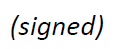  ITU-T SG2RG-AMR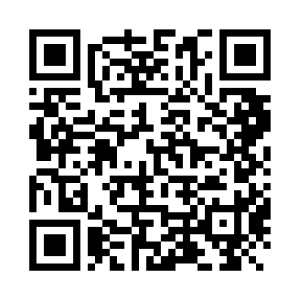 Yours faithfully,Chaesub Lee
Director of the Telecommunication
Standardization BureauLatest meeting information1Opening of the meeting2Adoption of the agenda3Overview of ITU-T Study Group 2 and working methods4Review of outcomes of previous SG2 parent and regional group meetings5Call location of emergency service6Experiences and challenges in National Numbering Plan development7Progress of the new National Numbering Plans repository (WTSA Res.91)8Administration of E.212 Mobile Country Code/Mobile Network Code and Q.708 International Signalling Point Code9Harmonization of short codes (including USSD codes and emergency numbers)10Interworking between IP based telecommunication applications and the legacy PSTN/PLMN networks11IoT Identification12ENUM13EID (eUICC-ID)14Combating misuse of national numbering resources15Caller ID spoofing and Calling Party Number Delivery16Alternative Calling Procedures17Number portability including NP for IoT/M2M numbering resources18Use of telephone numbers by stakeholders other than operators19E.212 shared MCC and MNC20Highlights of important ITU events, such as AI for Good Global Summit, IoT week and WSIS Forum 21SG2RG-AMR and Member Contributions to the next meeting of ITU-T Study Group 222Venue and date of the next SG2RG-AMR meeting 23Any other business24Closure of the meeting